This Guide is to help you to learn Microsoft 2019 Word. Follow and complete all the tasks successfully and you will have the opportunity to take the Microsoft Word 2019 Industry Certification Test and pass. Keep up with the information, and this will keep track of assignments that need to be turned in and keep track of due dates. You can move ahead of the track if you like, Good luck and enjoy Word 2019!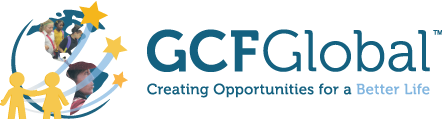 https://edu.gcfglobal.org/en/word/Notes:Lesson #AssignmentDue DateGrade0GMetrix Word 2019 Baseline TestWord BasicsWord BasicsWord BasicsWord Basics1Getting Started with Word2Understanding OneDrive   3Creating and Opening Documents   4Saving and Sharing Documents   Working with TextWorking with TextWorking with TextWorking with Text5Text Basics   6Formatting Text		 Completed assignment and upload it to Edmodo for grade.7Using Find and Replace8Indents and Tabs9Line and Paragraph Spacing   10Lists   Completed assignment and upload it to Edmodo for grade.11Hyperlinks   GMetrixWord 2019 Create and Manage Documents TrainingGMetrixWord 2019 Create and Manage Documents TestLayout and PrintingLayout and PrintingLayout and PrintingLayout and Printing12Page Layout   13Printing Documents   14Breaks   15Columns   Completed assignment and upload it to Edmodo for grade.16Headers and Footers   Completed assignment and upload it to Edmodo for grade.17Page Numbers   GMetrixWord 2019 Format Text, Paragraphs, and Sections TrainingGMetrixWord 2019 Format Text, Paragraphs, and Sections TestWorking with ObjectsWorking with ObjectsWorking with ObjectsWorking with Objects18Pictures and Text Wrapping   19Formatting Pictures   Completed assignment and upload it to Edmodo for grade.20Shapes   21Text Boxes   22Aligning, Ordering, and Grouping Objects23Tables   Completed assignment and upload it to Edmodo for grade.24Charts   GMetrixWord 2019 Create Tables and Lists TrainingGMetrixWord 2019 Create Tables and Lists TestCollaboration and ReviewingCollaboration and ReviewingCollaboration and ReviewingCollaboration and Reviewing25Checking Spelling and Grammar   26Track Changes and Comments27Inspecting and Protecting Documents   GMetrixWord 2019 Create and Manage References TrainingGMetrixWord 2019 Create and Manage References TestDoing More with WordDoing More with WordDoing More with WordDoing More with Word28SmartArt Graphics   Completed assignment and upload it to Edmodo for grade.29Applying and Modifying Styles   30Mail Merge   GMetrixWord 2019 Insert and Format Graphic Elements TrainingGMetrixWord 2019 Insert and Format Graphic Elements TestExtrasExtrasExtrasExtras31Buying Office 2019   32New Features in Office 2019   GMetrixWord 2019 Mail Merge TrainingGMetrixWord 2019 Mail Merge TestGMetrixWord 2019 Certification TrainingGMetrixWord 2019 Certification Test